PREFEITURA MUNICIPAL DE BOA VISTA DO CADEADO - RS LEI DE DIRETRIZES ORÇAMENTÁRIAS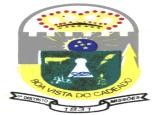 ANEXO DE RISCOS FISCAIS ANEXO VDemonstrativo dos Projetos em Andamento e Informações sobre o Patrimônio Público 2022(LRF, art. 45, Paragrafo Único)1 - Projetos em Andamento	R$ 1,00Fonte: Secretaria Municipal de Administração , Planejamento e Fazenda - Setor Contábil - Agosto/2021.NOTA:Cód. Ação PPA e LDODescriçãoPrevisão para conclusãoPrevisão de custo paraconclusão1.001Ações de S.O.S. Cidadania31/12/202240.000,001.002Ações de Ampliação e Reforma do Centro Administrativo31/12/202250.000,001.003Ações de Segurança Pública31/12/202230.000,001.004Ações de Aquisição de Veiculos para a Saúde31/12/2022100.000,001.005Ações do Conselho Municipal de Saúde31/12/202210.000,001.006Eventos e Festividades Diversas31/12/202210.000,001.007Projetos Assistênciais31/12/202210.000,001.008Construção de Moradias Urbanas31/12/2022100.000,001.009Construção de Moradias Rurais31/12/2022100.000,001.010Reforma de Moradias Urbanas31/12/202250.000,001.011Reforma de Moradias Rurais31/12/202247.180,001.012Ações de Aquisição de Veiculos para a Educação31/12/202245.000,001.013Aquisição de Materiais e Equipamento Permanentes p Escolas31/12/2022900.000,001.014Aquisição de Veículos e Maquinários31/12/202225.000,00Total1.517.180,00a) Os projetos acima descritos são as ações da Administração Municipal que serão realizadas até o final do Exercício, com a exceção dos projetos de melhorias nas escolas municipais, os quais poderão ser realizados no final do Exercício Vigente e postergado pelo Exercício Seguinte aproveitando o recesso escolar.b) Os demais projetos elencados no orçamento vigente, tem como base a previsão de conclusão no final do Exercicio de 2022, porém estão somente consideradosos valores previstos no orçamento sem uma individualização dos mesmos por representarem valores muitos pequenos e não haver uma exata situação de quando serão realizados.2 – Informações sobre a conservação do Patrimônio Público2 – Informações sobre a conservação do Patrimônio Público2 – Informações sobre a conservação do Patrimônio PúblicoNOTA:a) Durante o Exercicio de 2020, o Setor de Patrimônio juntamente com a Comissão Permanente de Bens realizaram o levantamento dos bens patrimoniais e posteriormente o inventário dos mesmos. Nesse, tempo, também fora realizada a reavaliação patrimonial mediante o Método de Custeio¹ adotado através do decreto nº 808/2017. Contudo, obteve um montante de R$ 19.604.390,58, sendo considerado destes o valor de R$ 8.477.189,69 bens móveis e R$ 11.127.200,00 bens imóveis. Nesse Exercício mencionado ocorreu a alienação de bens patrimoniais que culminou num montante de R$ 300.325,00 que será investido em veículos novos. Houve um créscimento patrimonial de 4,82% no Exercício em virtude da aquisição de novos bens patrimoiniais.a) Durante o Exercicio de 2020, o Setor de Patrimônio juntamente com a Comissão Permanente de Bens realizaram o levantamento dos bens patrimoniais e posteriormente o inventário dos mesmos. Nesse, tempo, também fora realizada a reavaliação patrimonial mediante o Método de Custeio¹ adotado através do decreto nº 808/2017. Contudo, obteve um montante de R$ 19.604.390,58, sendo considerado destes o valor de R$ 8.477.189,69 bens móveis e R$ 11.127.200,00 bens imóveis. Nesse Exercício mencionado ocorreu a alienação de bens patrimoniais que culminou num montante de R$ 300.325,00 que será investido em veículos novos. Houve um créscimento patrimonial de 4,82% no Exercício em virtude da aquisição de novos bens patrimoiniais.a) Durante o Exercicio de 2020, o Setor de Patrimônio juntamente com a Comissão Permanente de Bens realizaram o levantamento dos bens patrimoniais e posteriormente o inventário dos mesmos. Nesse, tempo, também fora realizada a reavaliação patrimonial mediante o Método de Custeio¹ adotado através do decreto nº 808/2017. Contudo, obteve um montante de R$ 19.604.390,58, sendo considerado destes o valor de R$ 8.477.189,69 bens móveis e R$ 11.127.200,00 bens imóveis. Nesse Exercício mencionado ocorreu a alienação de bens patrimoniais que culminou num montante de R$ 300.325,00 que será investido em veículos novos. Houve um créscimento patrimonial de 4,82% no Exercício em virtude da aquisição de novos bens patrimoiniais.FONTE: Sistema Patrimônio 2516/060, Secretaria Municipal de Administração, Planejamento e Fazenda, Setor Patrimônio, 20/08/2021, 10:45:11FONTE: Sistema Patrimônio 2516/060, Secretaria Municipal de Administração, Planejamento e Fazenda, Setor Patrimônio, 20/08/2021, 10:45:11FONTE: Sistema Patrimônio 2516/060, Secretaria Municipal de Administração, Planejamento e Fazenda, Setor Patrimônio, 20/08/2021, 10:45:11¹ Metodo de custo significa que após o período de depreciação não haverá nova reavaliação.¹ Metodo de custo significa que após o período de depreciação não haverá nova reavaliação.¹ Metodo de custo significa que após o período de depreciação não haverá nova reavaliação.Boa Vista do Cadeado - RS, 30 de agosto de 2021.João Paulo Beltrão do Santos,Fabio da Silva Weischung,Maria Alice Costa Beber Goi,Prefeito Municipal,Tec. Contábil CRC/RS 076956-7.Sec. Admin, Planej e Fazenda.